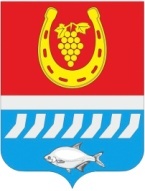 администрациЯ Цимлянского районаПОСТАНОВЛЕНИЕ.10.2020                                                №                                              г. ЦимлянскВ связи с кадровыми изменениями, Администрация Цимлянского районаПОСТАНОВЛЯЕТ:Внести в приложение к постановлению Администрации Цимлянского района от 07.02.2019 № 69 «О создании комиссии по проверке условий жизни граждан, являющихся нанимателями жилых помещений по договору найма специализированного жилого помещения для детей-сирот и детей, оставшихся без попечения родителей, лиц из числа детей-сирот и детей, оставшихся без попечения родителей в Цимлянском районе» следующие изменения:Вывести из состава комиссии Почтову Елену Валентиновну - исполняющего обязанности заместителя главы Администрации Цимлянского района по строительству, ЖКХ и архитектуре, члена комиссии.Ввести в состав комиссии Почтову Елену Валентиновну - заместителя главы Администрации Цимлянского района по строительству, ЖКХ и архитектуре, членом комиссии.Контроль за выполнением постановления возложить на первого заместителя главы Администрации Цимлянского района Ночевкину Е.Н.Глава Администрации Цимлянского района                                                                      В.В. СветличныйПостановление вносит отдел имущественных иземельных отношений Администрации Цимлянского районаО внесении изменений в постановление Администрации Цимлянского района от 07.02.2019 № 69 «О создании комиссии по проверке условий жизни граждан, являющихся нанимателями жилых помещений по договору найма специализированного жилого помещения для детей-сирот и детей, оставшихся без попечения родителей, лиц из числа детей-сирот и детей, оставшихся без попечения родителей, в Цимлянском районе»